                                Liceo José Victorino Lastarria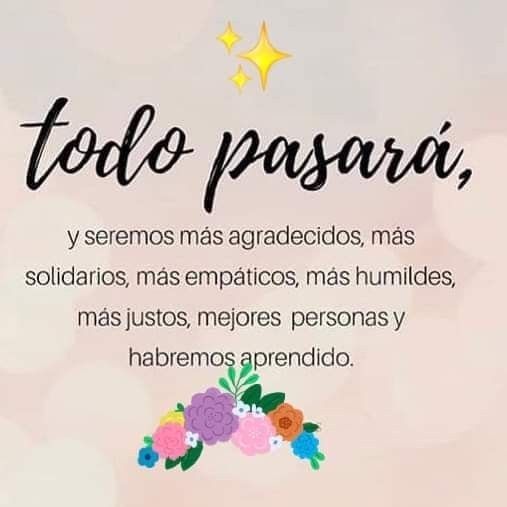                                                  Rancagua                           “Formando Técnicos para el mañana”                                   Unidad Técnico-PedagógicaARTES VISUALESProfesora: Erika niñoPrimero medio A, B, C, D, E, F Fecha: 07-09-2020 al 11-09-2020OA: Crear proyectos visuales con diversos propósitos, basados en la apreciación y reflexión acerca de la arquitectura, los espacios y el diseño urbano, en diferentes medios y contextos.Objetivo de la clase: Valorar el patrimonio, disposición a expresarse visualmente, desarrollo personal.Actividad N°13Realizar un afiche en una cartulina 10 elementos importantes que debe tener un diseño urbano, como: bancos, papelera, parada de transporte público, arboles, buzones, cabinas telefónicas, faroles entre otros, teniendo en cuenta la claridad en el trabajo, Investigación, recursos, limpieza.Ejemplos: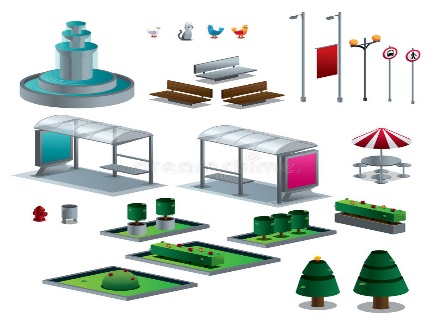 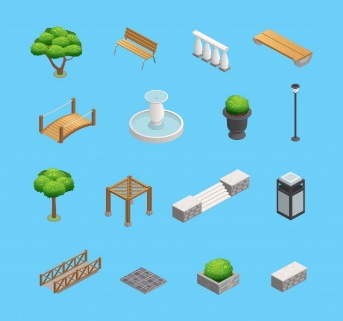 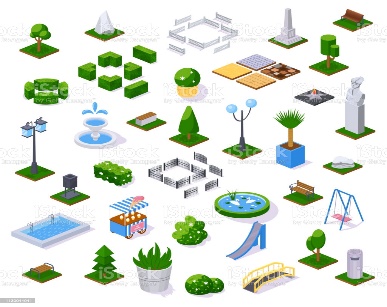 ENVIAR LAS ACTIVIDADES AL CORREO emnm09@gmail.comCOLOCAR SU NOMBRE, APELLIDO Y QUE CURSO ES.